Publicado en Mallorca el 21/09/2022 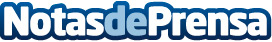 OK Yachts se convierte en socio mayoritario del astillero mallorquín eBoats ExperienceLa empresa de chárter náutico adquiere el 56% de esta sociedad con sede en Felanitx (Mallorca) dedicada a la construcción de embarcaciones eléctricas con materiales ecológicos, bajo la marca Nauta Morgau y a su alquiler, a través de la marca eBoatsDatos de contacto:Dpto. Comunicación OK MobilityExt. 1145971 430 590Nota de prensa publicada en: https://www.notasdeprensa.es/ok-yachts-se-convierte-en-socio-mayoritario Categorias: Franquicias Viaje Baleares Nautica Turismo Emprendedores Actualidad Empresarial http://www.notasdeprensa.es